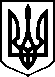 МІНІСТЕРСТВО ОХОРОНИ ЗДОРОВ’Я УКРАЇНИН А К А ЗПро державну реєстрацію лікарських засобів та внесення змін до реєстраційних матеріалів лікарських засобів, які зареєстровані компетентними органами Сполучених Штатів Америки, Швейцарської Конфедерації, Японії, Австралії, Канади, Європейського СоюзуВідповідно до статті 9 Закону України «Про лікарські засоби», 
пунктів 5, 26, 33, 48 Порядку державної реєстрації (перереєстрації) лікарських засобів, затвердженого постановою Кабінету Міністрів України від 26 травня 2005 року  № 376 (в редакції постанови Кабінету Міністрів України від 26 квітня 2024 р. № 529), абзацу двадцять сьомого підпункту 12 пункту 4 Положення про Міністерство охорони здоров’я України, затвердженого постановою Кабінету Міністрів України від 25 березня 2015 року № 267 (в редакції постанови Кабінету Міністрів України від 24 січня 2020 року № 90), пунктів 5, 9, 11 розділу ІІ, пункту 12 розділу ІІІ Порядку розгляду реєстраційних матеріалів на лікарські засоби, що подаються на державну реєстрацію (перереєстрацію), та матеріалів про внесення змін до реєстраційних матеріалів протягом дії реєстраційного посвідчення на лікарські засоби, які зареєстровані компетентними органами Сполучених Штатів Америки, Швейцарської Конфедерації, Японії, Австралії, Канади, лікарських засобів, що за централізованою процедурою зареєстровані компетентним органом Європейського Союзу, затвердженого наказом Міністерства охорони здоров'я України від 17 листопада 2016 року № 1245, зареєстрованого в Міністерстві юстиції України 14 грудня 2016 року за № 1619/29749, на підставі складених Державним підприємством «Державний експертний центр Міністерства охорони здоров’я України» висновків за результатами розгляду реєстраційних матеріалів поданого на державну реєстрацію лікарського засобу та про результати розгляду матеріалів про внесення змін до реєстраційних матеріалів лікарських засобів, які зареєстровані компетентним органом та застосовується на території цієї країни чи держав – членів Європейського Союзу,НАКАЗУЮ:Зареєструвати та внести до Державного реєстру лікарських засобів України лікарські засоби, які зареєстровані компетентними органами Сполучених Штатів Америки, Швейцарської Конфедерації, Японії, Австралії, Канади, лікарські засоби, що за централізованою процедурою зареєстровані компетентним органом Європейського Союзу, згідно з додатком 1.Внести зміни до реєстраційних матеріалів та Державного реєстру лікарських засобів України на лікарські засоби (медичні імунобіологічні препарати), які зареєстровані компетентними органами Сполучених Штатів Америки, Швейцарської Конфедерації, Японії, Австралії, Канади, лікарських засобів, що за централізованою процедурою зареєстровані компетентним органом Європейського Союзу,  згідно з додатком 2.  Фармацевтичному управлінню (Олександру Гріценку) забезпечити оприлюднення цього наказу на офіційному вебсайті Міністерства охорони здоров’я України.Контроль за виконанням цього наказу покласти на першого заступника Міністра Сергія Дуброва.Міністр                                                                                               Віктор ЛЯШКО    ПЕРЕЛІКзареєстрованих ЛІКАРСЬКИХ ЗАСОБІВ (медичних імунобіологічних препаратів),які вносяться до державного реєстру лікарських засобів УКРАЇНи, ЯКІ ЗАРЕЄСТРОВАНІ КОМПЕТЕНТНИМИ ОРГАНАМИ СПОЛУЧЕНИХ ШТАТІВ АМЕРИКИ, ШВЕЙЦАРСЬКОЇ КОНФЕДЕРАЦІЇ, ЯПОНІЇ, АВСТРАЛІЇ, КАНАДИ, ЛІКАРСЬКИХ ЗАСОБІВ, ЩО ЗА ЦЕНТРАЛІЗОВАНОЮ ПРОЦЕДУРОЮ ЗАРЕЄСТРОВАНІ КОМПЕТЕНТНИМ ОРГАНОМ ЄВРОПЕЙСЬКОГО СОЮЗУВ.о. начальникаФармацевтичного управління                                                                                                     Олександр ГРІЦЕНКОПЕРЕЛІКЛІКАРСЬКИХ ЗАСОБІВ (МЕДИЧНИХ ІМУНОБІОЛОГІЧНИХ ПРЕПАРАТІВ), ЩОДО ЯКИХ БУЛИ ВНЕСЕНІ ЗМІНИ ДО РЕЄСТРАЦІЙНИХ МАТЕРІАЛІВ, ЯКІ ВНОСЯТЬСЯ ДО ДЕРЖАВНОГО РЕЄСТРУ ЛІКАРСЬКИХ ЗАСОБІВ УКРАЇНИ, ЯКІ ЗАРЕЄСТРОВАНІ КОМПЕТЕНТНИМИ ОРГАНАМИ СПОЛУЧЕНИХ ШТАТІВ АМЕРИКИ, ШВЕЙЦАРСЬКОЇ КОНФЕДЕРАЦІЇ, ЯПОНІЇ, АВСТРАЛІЇ, КАНАДИ, ЛІКАРСЬКИХ ЗАСОБІВ, ЩО ЗА ЦЕНТРАЛІЗОВАНОЮ ПРОЦЕДУРОЮ ЗАРЕЄСТРОВАНІ КОМПЕТЕНТНИМ ОРГАНОМ ЄВРОПЕЙСЬКОГО СОЮЗУВ.о. начальникаФармацевтичного управління                                                                                                     Олександр ГРІЦЕНКО	        		          		22 липня 2024 року               Київ                      № 1276                            2№284Додаток 1до наказу Міністерства охорони здоров’я України «Про державну реєстрацію лікарських засобів та внесення змін до реєстраційних матеріалів лікарських засобів, які зареєстровані компетентними органами Сполучених Штатів Америки, Швейцарської Конфедерації, Японії, Австралії, Канади, Європейського Союзу»від 22 липня 2024 року № 1276 № п/пНазва лікарського засобуФорма випуску (лікарська форма, упаковка)ЗаявникКраїнаВиробникКраїнаРеєстраційна процедураУмови відпускуРекламуванняНомер реєстраційного посвідченняВАКСНЬЮВАНС ВАКЦИНА ПНЕВМОКОКОВА ПОЛІСАХАРИДНА КОН'ЮГОВАНА (15-ВАЛЕНТНА, АДСОРБОВАНА)суспензія для ін'єкцій, по 0,5 мл (1 доза); по 0,5 мл суспензії у попередньо наповненому шприці (скло Типу I) з обмежувачем ходу поршня (безлатексний бромбутиловий каучук) та ковпачком (безлатексний стирол-бутадієновий або безлатексний ізопрен-бромбутиловий каучук). По 1 попередньо наповненому шприцу з 1 окремою голкою або по 1 попередньо наповненому шприцу з 2 окремими голками, або по 10 попередньо наповнених шприців з 20 окремими голками в картонній коробці разом з інструкцією для медичного застосування. Шприц з голкою(ами) запаковано у лотокМерк Шарп і Доум ІДЕА ГмбХШвейцаріяТестування стабільності лікарського засобу (цілісність закриття контейнеру):
Еурофінс Ланкастер Лабораторіз Інк., США 

Випуск лікарського засобу та тестування стабільності (відсоток адсорбції):
Еурофінс ПРОКСІ Лабораторіз Б.В., Нiдерланди 

Вторинне пакування та маркування шприців; випуск готового лікарського засобу:
Мерк Шарп і Доум Б.В., Нідерланди 

Tестування та випуск ад’юванту алюмінію фосфату (хімічне); випуск лікарського засобу та тестування стабільності (хімічне):
МСД Інтернешнл ГмбХ/МСД Ірландія (Брінні), Ірландiя 

Наповнення лікарського засобу та інспектування; виробництво, тестування та випуск ад’юванту алюмінію фосфату (мікробіологічне); випуск лікарського засобу та тестування стабільності (мікробіологічне); випуск лікарського засобу:
МСД Інтернешнл ГмбХ/МСД Ірландія (Карлоу), Ірландiя 

Тестування стабільності лікарського засобу (ініціююча та підтримуюча сила):
Нувісан ГмбХ, Німеччина 

Наповнення лікарського засобу та інспектування; випуск лікарського засобу та тестування стабільності (хімічне, мікробіологічне та цілісність закриття контейнеру):
Патеон Італія С.п.А., Італiя 
США/ Нiдерланди/ Ірландiя/ Німеччина/ Італiяреєстрація на 5 роківза рецептомне підлягаєUA/20539/01/01Додаток 2до наказу Міністерства охорони здоров’я України «Про державну реєстрацію лікарських засобів та внесення змін до реєстраційних матеріалів лікарських засобів, які зареєстровані компетентними органами Сполучених Штатів Америки, Швейцарської Конфедерації, Японії, Австралії, Канади, Європейського Союзу»від 22 липня 2024 року № 1276 № п/пНазва лікарського засобуФорма випуску (лікарська форма, упаковка)ЗаявникКраїнаВиробникКраїнаРеєстраційна процедураУмови відпускуНомер реєстраційного посвідченняВАРГАТЕФ®капсули м`які по 100 мг, по 10 капсул м'яких в алюмінієвому блістері, по 6 або 12 блістерів у картонній коробціБерінгер Інгельхайм Інтернешнл ГмбХНімеччинавиробник, що відповідає за випуск серії: Берінгер Інгельхайм Фарма ГмбХ і Ко. КГ, Німеччина; виробництво, упаковка та контроль якості капсул in bulk (нерозфасованої продукції лікарського засобу): Каталент Німеччина Ебербах ГмбХ, Німеччина; первинне (блістери) та вторинне пакування (коробки), маркування (первинного та вторинного пакування) та контроль якості лікарського засобу:
Берінгер Інгельхайм Фарма ГмбХ і Ко. КГ, Німеччина; альтернативна лабораторія для проведення контролю якості (за виключенням мікробіологічної чистоти): А енд Ем ШТАБТЕСТ Лабор фур Аналітик унд Стабілітатспруфунг ГмбХ, Німеччина; альтернативні лабораторії для проведення контролю якості за показником мікробіологічна чистота: СГС Інститут Фрезеніус ГмбХ, Німеччина; Лабор ЛС СЕ енд Ко. КГ, НімеччинаНімеччинаB.I.b.l.c type IB – Change in the specification parameters and/or limits of an AS, starting material/intermediate/reagent - Addition of a new specification parameter to the specification with its corresponding test method
To include an additional parameter 'Purity II, Bromoethane' tested with the 'Gas chromatography' test method, to the specifications of the raw material 'Ethanesulphonic acid 70% in water', which is used in step 5 of the nintedanib active substance manufacturing process, as result of the introduction of an alternative synthesis route 2 for this raw material. The limit is set to < 10 ppm.за рецептомUA/16651/01/01ВАРГАТЕФ®капсули м`які по 150 мг; по 10 капсул м'яких в алюмінієвому блістері, по 6 блістерів у картонній коробціБерінгер Інгельхайм Інтернешнл ГмбХНімеччинавиробник, що відповідає за випуск серії: Берінгер Інгельхайм Фарма ГмбХ і Ко. КГ, Німеччина; виробництво, упаковка та контроль якості капсул in bulk (нерозфасованої продукції лікарського засобу): Каталент Німеччина Ебербах ГмбХ, Німеччина; первинне (блістери) та вторинне пакування (коробки), маркування (первинного та вторинного пакування) та контроль якості лікарського засобу:
Берінгер Інгельхайм Фарма ГмбХ і Ко. КГ, Німеччина; альтернативна лабораторія для проведення контролю якості (за виключенням мікробіологічної чистоти): А енд Ем ШТАБТЕСТ Лабор фур Аналітик унд Стабілітатспруфунг ГмбХ, Німеччина; альтернативні лабораторії для проведення контролю якості за показником мікробіологічна чистота: СГС Інститут Фрезеніус ГмбХ, Німеччина; Лабор ЛС СЕ енд Ко. КГ, НімеччинаНімеччинаB.I.b.l.c type IB – Change in the specification parameters and/or limits of an AS, starting material/intermediate/reagent - Addition of a new specification parameter to the specification with its corresponding test method
To include an additional parameter 'Purity II, Bromoethane' tested with the 'Gas chromatography' test method, to the specifications of the raw material 'Ethanesulphonic acid 70% in water', which is used in step 5 of the nintedanib active substance manufacturing process, as result of the introduction of an alternative synthesis route 2 for this raw material. The limit is set to < 10 ppm.за рецептомUA/16651/01/02ДУОБРІЇ™лосьйон, 0,01%/0,045% по 45 г у тубі, по 1 тубі в картонній коробці; по 60 г у тубі, по 1 тубі в картонній коробці; по 100 г у тубі, по 1 тубі в картонній коробціТОВ "Бауш Хелс"УкраїнаВиробництво, пакування, маркування, випуск серії та дослідження стабільності: Бауш Хелс Компаніс Інк., Канада; Альтернативна дільниця, на якій проводяться випуск серії та дослідження стабільності: Бауш Хелс Америкас Інк., Сполучені Штати Америки; Альтернативна дільниця, на якій проводяться мікробіологічні дослідження: Пасифік БіоЛабс (ПБЛ), Сполучені Штати Америки;
Дільниця, на якій проводяться випробування розміру крапель емульсії: Партикал Текнолоджи Лабс (ПТЛ), Сполучені Штати Америки;
Альтернативні дільниці, на яких проводяться випробування допоміжних речовин: Елемент Матіріалс Текнолоджи Канада Інк., Канада;
ЕсДжіЕс Канада Інк., Канада; ЕсДжіЕс Канада Інк., Канада; Неофарм Лабс Інк., КанадаКанада/Сполучені Штати АмерикиКороткий опис змін, затверджених в peферентній країні:
- Додавання альтернативного виробника АФІ галобетазолу пропіонату (Sterling S.p.A, Італія) та тазаротену (Оlon S.p.A., Італія).
- Альтернативний синтез АФІ галобетазолу пропіонату та тазаротену.
Як наслідок додавання нових виробників АФІ було оновлено метод визначення супровідних домішок в ЛЗ методом ВЕРХ (розділ 3.2.Р.5.2 Analytical procedures-Assays and Degradation products by НРLC). Було включено домішки (7 i 8) з галобетазолу пропіонату виробництва Sterling до потенційних. Ці домішки відокремлюються як від активних речовин, так і від продуктів потенційного розкладу. Кpiм того, була додана типова хроматограма, що показує ці домішки. Також були внесені незначні редакційні зміни. Також було оновлено розділи
3.2.Р.5.5 Characterization of lmpurities, 3.2.Р.5.4 Batch Analyses, 3.2.P.8.1 Stability Summary and Conclusion and 3.2.Р.8.З Stability Data.
Відповідно, в методах контролю якості ЛЗ (МКЯ) було оновлено розділ "Склад", а саме: додавання Sterling S.p.A, Італія та Оlon S.p.A., Італія до підрозділу "Діюча речовина. Виробники", та оновлення розділу МКЯ "8. Кількісне визначення.", в рамках якого проводиться також визначення супровідних домішок.за рецептомUA/18956/01/01ДУОБРІЇ™лосьйон, 0,01%/0,045% по 45 г у тубі, по 1 тубі в картонній коробці; по 60 г у тубі, по 1 тубі в картонній коробці; по 100 г у тубі, по 1 тубі в картонній коробціТОВ "Бауш Хелс"УкраїнаВиробництво, пакування, маркування, випуск серії та дослідження стабільності: Бауш Хелс Компаніс Інк., Канада; Альтернативна дільниця, на якій проводяться випуск серії та дослідження стабільності: Бауш Хелс Америкас Інк., Сполучені Штати Америки; Альтернативна дільниця, на якій проводяться мікробіологічні дослідження: Пасифік БіоЛабс (ПБЛ), Сполучені Штати Америки;
Дільниця, на якій проводяться випробування розміру крапель емульсії: Партикал Текнолоджи Лабс (ПТЛ), Сполучені Штати Америки;
Альтернативні дільниці, на яких проводяться випробування допоміжних речовин: Елемент Матіріалс Текнолоджи Канада Інк., Канада;
ЕсДжіЕс Канада Інк., Канада; ЕсДжіЕс Канада Інк., Канада; Неофарм Лабс Інк., КанадаКанада/Сполучені Штати АмерикиЗміни подані до компетентного органу США – Food and Drug Administration- за процедурою щорічного звіту (Annual Report: Reporting Period from April 25, 2022 to April 24, 2023).
Короткий опис змін, затверджених в референтній країні:
- Зміна контактної особи для дільниці R.D. Laboratories, Inc. та Bausch Health Companies для АФІ галобетазолу пропіонату. Відповідно оновлено розділ 3.2.S.2.1 Manufacturer(s).
- Зміна контактної особи для дільниці R.D. Laboratories, Inc. та Bausch Health Companies для АФІ тазаротену. Відповідно оновлено розділ 3.2.S.2.1 Manufacturer(s).
- Зміна контактної особи для дільниці Bausch Health Companies для ГЛЗ. Відповідно оновлено розділ 3.2.Р.3.1 Manufacturer(s).
- Представлено оновлені дані дослідження стабільності за звітний період.
Відповідно оновлено розділи 3.2.P.8.1 Stability Summary and Conclusion та 3.2.P.8.3 Stability Data.за рецептомUA/18956/01/01ДУОБРІЇ™лосьйон, 0,01%/0,045% по 45 г у тубі, по 1 тубі в картонній коробці; по 60 г у тубі, по 1 тубі в картонній коробці; по 100 г у тубі, по 1 тубі в картонній коробціТОВ "Бауш Хелс"УкраїнаВиробництво, пакування, маркування, випуск серії та дослідження стабільності: Бауш Хелс Компаніс Інк., Канада; Альтернативна дільниця, на якій проводяться випуск серії та дослідження стабільності: Бауш Хелс Америкас Інк., Сполучені Штати Америки;
Альтернативна дільниця, на якій проводяться мікробіологічні дослідження: Пасифік БіоЛабс (ПБЛ), Сполучені Штати Америки;
Дільниця, на якій проводяться випробування розміру крапель емульсії: Партикал Текнолоджи Лабс (ПТЛ), Сполучені Штати Америки;
Альтернативні дільниці, на яких проводяться випробування допоміжних речовин: Елемент Матіріалс Текнолоджи Канада Інк., Канада;
ЕсДжіЕс Канада Інк., Канада; ЕсДжіЕс Канада Інк., Канада; Неофарм Лабс Інк., КанадаКанада/Сполучені Штати Америки/- Оновлення US-DMF 016953 на діючу речовину галобетазолу пропіонату виробництва Hovione FarmaCiencia S.A. із зміною контактної особи виробничої дільниці. Відповідно оновлено розділ 3.2.S.2.1 Manufacturer(s).
- Представлено оновлені дані дослідження стабільності за звітний період. Відповідно оновлено розділи 3.2.P.8.1 Stability Summary and Conclusion та 3.2.P.8.3 Stability Data.за рецептомUA/18956/01/01ПАКСЛОВІДтаблетки, вкриті плівковою оболонкою, по 150 мг та таблетки, вкриті плівковою оболонкою, по 100 мг, по 4 таблетки, вкриті плівковою оболонкою, по 150 мг та по 2 таблетки, вкриті плівковою оболонкою, по 100 мг у блістері, по 5 блістерів у картонній коробціПфайзер Ейч.Сі.Пі. КорпорейшнСШАтаблетки нірматрелвір: виробництво, первинне пакування, вторинне пакування, реліз/тестування контролю якості серії, маркування, випуск серії, стабільність: Пфайзер Менюфекчуринг Дойчленд ГмбХ, Німеччина; виробництво, первинне пакування, вторинне пакування, реліз/тестування контролю якості серії, маркування, випуск серії, стабільність: Пфайзер Ірландія Фармасьютікалз, Ірландія;
виробництво, первинне пакування, вторинне пакування, випуск/тестування контролю якості серії, маркування, випуск серії, стабільність: Пфайзер Італія С.р.л., Італія; тестування стабільності: Пфайзер Інк., США; таблетки ритонавір: виробництво in bulk, тестування і випуск in bulk: Хетеро Лабс Лімітед, Індія; премікс ритонавіру: Хетеро Драгс Лімітед, Індія; первинне пакування, вторинне пакування, маркування, випуск/тестування контролю якості, випуск серії, стабільність: Пфайзер Менюфекчуринг Дойчленд ГмбХ, Німеччина; первинне пакування, вторинне пакування, маркування, випуск/тестування контролю якості, випуск серії, стабільність:
Пфайзер Італія С.р.л., Італія; первинне пакування, вторинне пакування, маркування, випуск серії: Пфайзер Ірландія Фармасьютікалз, Ірландія; тестування і випуск in bulk: Фармадокс Хелскеар Лтд., Мальта; тестування і стабільність: Пфайзер Інк., СШАНімеччина/Ірландія/Італія/США/Індія/МальтаB.I.d.z (IB) – To update the stability section of the active substance nirmatrelvir to fulfil Recommendations Rec 4c & 5c for Paxlovid.за рецептомUA/20163/01/01СОЛІКВАрозчин для ін`єкцій, 100 Од./мл+50 мкг/мл; №3 або №5: по 3 мл у картриджі, вмонтованому в одноразову шприц-ручку; по 3 або по 5 шприц-ручок в картонній коробці. Голки в упаковку не включеніТОВ "Санофі-Авентіс Україна" УкраїнаСанофі-Авентіс Дойчланд ГмбХ НімеччинаВиправлена технічна помилка в Інструкції для медичного застосування лікарського засобу для дозування 100 Од./мл+50 мкг/мл, а саме виправлена невідповідність інформації (різночитання) у межах одного документа - тексту iнструкції для медичного застосування лікарського засобу, затвердженого при перереєстрації Наказом МОЗ України від 10.02.2023 № 270. Виправлені розбіжності в розділі "Спосіб застосування та дози" в інструкції для застосування певного виду шприц-ручок (вірно вказана певна кількість поділок відповідно до призначеної добової дози). Зазначене виправлення відповідає архівним матеріалам реєстраційного досьє ( у т.ч. короткій характеристиці лікарського засобу). за рецептомUA/16774/01/01